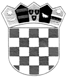 REPUBLIKA HRVATSKAZAGREBAČKA ŽUPANIJAGRAD IVANIĆ-GRADUPRAVNI ODJEL ZA FINANCIJE, GOSPODARSTVO,KOMUNALNE DJELATNOSTI I PROSTORNO PLANIRANJE		KLASA: 406-05/18-01/20URBROJ:238/10-02-02/4-18-2Ivanić-Grad, 14. lipnja  2018.POZIV ZA DOSTAVU PONUDEZA IZVOĐENJE RADOVA NA  UNUTRAŠNJEM UREĐENJU STAROG DRUŠTVENOG DOMA U CAGINCU - Mirni krovovi-(dvije stambene jedinice i poslovni prostor)Ivanić-Grad, lipanj  2018. godineSADRŽAJ POZIVA ZA DOSTAVU PONUDE:Opći podaciPodaci o predmetu nabaveKriterij za kvalitativni odabir gospodarskog subjekta (osnove za isključenje)Kriterij za odabir gospodarskog subjekta (uvjeti sposobnosti)Odredbe o ponudiOstale odredbeOBRAZAC 1.   (Ponudbeni list)  OBRAZAC 2.  (Izjava o nekažnjavanju) OBRAZAC 3.  (Izjava o prihvaćanju uvjeta iz Poziva za dostavu ponude)	OBRAZAC 4.  (Izjava o nepromjenjivosti cijena)OBRAZAC 5.  (Izjava o dostavi jamstva za uredno ispunjenje  ugovora i otklanjanju nedostataka u jamstvenom roku)    PRILOZI:   TROŠKOVNICI                      NACRTOPĆI PODACI  Podaci o naručitelju:    Naziv Naručitelja: Grad Ivanić-Grad    Adresa/sjedište Naručitelja: Park hrvatskih branitelja 1, 10310 Ivanić-Grad    OIB: 52339045122,    Broj telefona: 01/2831-377    Broj telefaksa: 01/2881-678    Internetska adresa:   www.ivanic-grad.hr    Adresa elektroničke pošte: vidosava.hrvojic@ivanic-grad.hrOsoba zadužena za komunikaciju s ponuditeljima:    Vidosava Hrvojić, viša referentica za poslove javne nabave   Popis gospodarskih subjekata s kojima je naručitelj u sukobu interesa  u smislu članka 76. Zakona o javnoj nabavi (Narodne novine, broj 120/2016)Temeljem odredaba članka 76. Zakona o javnoj nabavi (Narodne novine, broj 120/2016)  ne postoje gospodarski subjekti s kojima Grad Ivanić-Grad ne smije sklapati ugovore o javnoj nabavi.   Vrsta postupka  nabave:Provodi se nabava na koju se ne primjenjuje Zakon o javnoj nabavi -   jednostavna nabava.1.5.      Procijenjena vrijednost nabave:  230.000,00 kuna ( bez PDV-a)  Vrsta ugovora o nabavi:Ugovor o nabavi radova  PODACI O  PREDMETU NABAVE:.Opis predmeta nabave:Predmet nabave je izvođenje radova na  unutrašnjem uređenju starog društvenog doma u Cagincu (Mirni krovovi) i to dvije stambene jedinice i poslovni prostor.Opis načina nuđenja:Potrebno je nuditi  cjelokupan predmet nabave te nije dopušteno nuđenje po grupama. Zabranjeno nuđenje alternativnih ponuda i inačica.2.3.     Količina predmeta nabave:Detaljan opis radova s iskazanim količinama svake pojedine stavke iskazani su u  Troškovnicima koji su sastavni dio Poziva za dostavu ponude.2.4.   Troškovnik predmeta nabave:Predmet nabave detaljno je specificiran u Troškovnicima koji su sastavni dio Poziva za dostavu Ponude.Pri sastavljanju ponude NE SMIJU se dodavati redovi ili stupci ili na bilo koji način mijenjati izgled obrasca troškovnika.Kod ispunjavanja Troškovnika ukupna cijena  stavke izračunava se kao umnožak količine stavke i cijene stavke. Ponuditelj mora na za to predviđenim praznim mjestima Troškovnika, prema odgovarajućim stavkama, upisati traženu jediničnu cijenu i ukupnu cijenu radova koja se nudi. Troškovnike je potrebno ispuniti, potpisati i ovjeriti pečatom te dostaviti u sklopu Ponude.2.5.    Mjesto izvođenja radova:Mjesto izvođenja radova je naselje Caginec – stari Društveni dom (Mirni krovovi).2.6.    Rok početka i rok završetka radova:Radovi će započeti odmah po  uvođenju u posao.Rok završetka svih ugovorenih radova je 45 kalendarskih dana od dana uvođenja u posao. KRITERIJ ZA KVALITATIVNI ODABIR GOSPODARSKOG SUBJEKTA:OSNOVE ZA ISKLJUČENJE GOSPODARSKOG SUBJEKTA: Javni naručitelj obvezan je  isključiti gospodarskog subjekta iz postupka javne nabave ako utvrdi da: je gospodarski subjekt koji ima poslovni nastan u Republici Hrvatskoj ili osoba koja je član upravnog, upravljačkog ili nadzornog tijela ili ima ovlasti zastupanja, donošenja odluka ili nadzora toga gospodarskog subjekta i koja je državljanin Republike Hrvatske pravomoćnom presudom osuđena za:a) sudjelovanje u zločinačkoj organizaciji, na temelju– članka 328. (zločinačko udruženje) i članka 329. (počinjenje kaznenog djela u sastavu zločinačkog udruženja) Kaznenog zakona– članka 333. (udruživanje za počinjenje kaznenih djela), iz Kaznenog zakona (»Narodne novine«, br. 110/97., 27/98., 50/00., 129/00., 51/01., 111/03., 190/03., 105/04., 84/05., 71/06., 110/07., 152/08., 57/11., 77/11. i 143/12.)b) korupciju, na temelju– članka 252. (primanje mita u gospodarskom poslovanju), članka 253. (davanje mita u gospodarskom poslovanju), članka 254. (zlouporaba u postupku javne nabave), članka 291. (zlouporaba položaja i ovlasti), članka 292. (nezakonito pogodovanje), članka 293. (primanje mita), članka 294. (davanje mita), članka 295. (trgovanje utjecajem) i članka 296. (davanje mita za trgovanje utjecajem) Kaznenog zakona– članka 294.a (primanje mita u gospodarskom poslovanju), članka 294.b (davanje mita u gospodarskom poslovanju), članka 337. (zlouporaba položaja i ovlasti), članka 338. (zlouporaba obavljanja dužnosti državne vlasti), članka 343. (protuzakonito posredovanje), članka 347. (primanje mita) i članka 348. (davanje mita) iz Kaznenog zakona (»Narodne novine«, br. 110/97., 27/98., 50/00., 129/00., 51/01., 111/03., 190/03., 105/04., 84/05., 71/06., 110/07., 152/08., 57/11., 77/11. i 143/12.)c) prijevaru, na temelju– članka 236. (prijevara), članka 247. (prijevara u gospodarskom poslovanju), članka 256. (utaja poreza ili carine) i članka 258. (subvencijska prijevara) Kaznenog zakona– članka 224. (prijevara), članka 293. (prijevara u gospodarskom poslovanju) i članka 286. (utaja poreza i drugih davanja) iz Kaznenog zakona (»Narodne novine«, br. 110/97., 27/98., 50/00., 129/00., 51/01., 111/03., 190/03., 105/04., 84/05., 71/06., 110/07., 152/08., 57/11., 77/11. i 143/12.)d) terorizam ili kaznena djela povezana s terorističkim aktivnostima, na temelju– članka 97. (terorizam), članka 99. (javno poticanje na terorizam), članka 100. (novačenje za terorizam), članka 101. (obuka za terorizam) i članka 102. (terorističko udruženje) Kaznenog zakona– članka 169. (terorizam), članka 169.a (javno poticanje na terorizam) i članka 169.b (novačenje i obuka za terorizam) iz Kaznenog zakona (»Narodne novine«, br. 110/97., 27/98., 50/00., 129/00., 51/01., 111/03., 190/03., 105/04., 84/05., 71/06., 110/07., 152/08., 57/11., 77/11. i 143/12.)e) pranje novca ili financiranje terorizma, na temelju– članka 98. (financiranje terorizma) i članka 265. (pranje novca) Kaznenog zakona– članka 279. (pranje novca) iz Kaznenog zakona (»Narodne novine«, br. 110/97., 27/98., 50/00., 129/00., 51/01., 111/03., 190/03., 105/04., 84/05., 71/06., 110/07., 152/08., 57/11., 77/11. i 143/12.)f) dječji rad ili druge oblike trgovanja ljudima, na temelju– članka 106. (trgovanje ljudima) Kaznenog zakona– članka 175. (trgovanje ljudima i ropstvo) iz Kaznenog zakona (»Narodne novine«, br. 110/97., 27/98., 50/00., 129/00., 51/01., 111/03., 190/03., 105/04., 84/05., 71/06., 110/07., 152/08., 57/11., 77/11. i 143/12.).Za potrebe utvrđivanja okolnosti iz točke 3.1.1. gospodarski subjekt u ponudi dostavlja izjavu. Izjavu daje osoba  po zakonu ovlaštena za zastupanje pravne osobe gospodarskog subjekta, za sebe i gospodarski subjekt kojeg je po zakonu ovlaštena zastupati (OBRAZAC 2.).  KRITERIJ ZA ODABIR GOSPODARSKOG SUBJEKTA  (uvjeti sposobnosti)Sposobnost za obavljanje profesionalne djelatnosti (članak 257. ZJN 2016)Sposobnost za obavljanje profesionalne djelatnosti gospodarskog subjekta dokazuje se izvatkom iz sudskog, obrtnog, strukovnog   ili drugog odgovarajućeg registra koji se vodi u državi članici njegova poslovnog nastana.Sve dokumente iz točke 3. i 4. Ponuditelji dostavljaju u neovjerenoj preslici.Neovjerenom preslikom smatra se i neovjereni ispis elektroničke isprave.	U slučaju postojanja sumnje u istinitost podataka navedenih u dokumentima koje su ponuditelji dostavili, javni naručitelj može radi provjere istinitosti podataka:od ponuditelja zatražiti da u primjerenom roku dostave izvornike ili ovjerene preslike tih dokumenata i/iliobratiti se izdavatelju dokumenata i/ili nadležnim tijelimaODREDBE  O PONUDI: Sadržaj ponude:Popis svih sastavnih dijelova i/ili priloga ponude,Popunjeni ponudbeni list, potpisan od strane ovlaštene osobe za zastupanje po zakonu i ovjerena pečatom ponuditelja (OBRAZAC 1.)    Dokumente kojima ponuditelj dokazuje da ne postoje osnove za isključenje gospodarskog subjekta, sukladno točki 3. Poziva (OBRAZAC 2.)     Dokaze  sposobnosti sukladno točki 4. Poziva    Izjava o prihvaćanju uvjeta iz Poziva za dostavu ponude (OBRAZAC  3.)    Izjava o nepromjenjivosti cijena (OBRAZAC  4.)Izjava ponuditelja o dostavi jamstva za uredno ispunjenje ugovora i otklanjanje     nedostataka u jamstvenom  roku (OBRAZAC 5.)   Popunjeni troškovniciNačin dostave ponude:Ponuda se dostavlja u zatvorenoj omotnici preporučenom poštom ili osobno na adresu Naručitelja. Na zatvorenoj omotnici mora biti naznačeno:- na prednjoj stranici:             GRAD IVANIĆ-GRADPark hrvatskih branitelja 1, 10310 Ivanić-GradPredmet nabave: Ponuda – uređenje starog Društvenog doma u Cagincu (Mirni krovovi), NE OTVARAJ-na poleđini:	                  Naziv i adresa ponuditelja		                          OIB ponuditeljaSmatra se da je pravodobno pristigla ona ponuda koja je do određenog roka zaprimljena u urudžbeni zapisnik  Naručitelja.Ako omotnica nije zapečaćena i označena kako je opisano, Naručitelj ne snosi odgovornost ako ponuda bude izgubljena ili prerano otvorena.Način određivanja cijene ponude:Cijena ponude je nepromjenjiva tijekom trajanja ugovora.Ponuditelj dostavlja ponudu s cijenom u kunama. Cijena ponude piše se brojkama. Cijena ponude izražava se za cjelokupan predmet nabave.U cijenu trebaju biti uračunati svi troškovi  i popusti, bez poreza na dodanu vrijednost, koji se iskazuje zasebno iza cijene ponude. Ukupnu cijenu ponude čini cijena ponude s porezom na dodanu vrijednost.Kriterij za odabir ponude:Kriterij za odabir ponude je najniža cijena, uz zadovoljavanje ostalih uvjeta navedenih u Pozivu za dostavu ponude.U slučaju da su dvije ili više ponuda jednako rangirane prema kriteriju odabira, Naručitelj će sukladno odabrati ponudu koja je zaprimljena ranije.Jezik i pismo ponude:Ponuda sa svim traženim prilozima podnosi se na hrvatskom jeziku i latiničnom pismu.Rok valjanosti ponude:Rok valjanosti ponude je 90 dana od dana isteka roka za dostavu ponuda i mora biti naveden u obrascu ponude.Na zahtjev Naručitelja ponuditelj može produžiti rok valjanosti svoje ponude.JAMSTVA:Od ponuditelja čija ponuda bude izabrana kao najpovoljnija, zahtijeva se jamstvo za uredno ispunjenje  ugovora i otklanjanje nedostataka u jamstvenom roku.  Jamstvo za uredno ispunjenje  ugovora za slučaj povrede ugovornih odnosa i otklanjanje nedostataka u jamstvenom roku podnosi se u formi potpisane bjanko zadužnice  ovjerene od javnog bilježnika, na iznos od 10% (deset posto) ugovorene vrijednosti radova, bez PDV-a.Rok za dostavu Ponuda:Ponude je potrebno dostaviti najkasnije do  28. lipnja 2018. godine, bez obzira na način dostave.Otvaranje ponuda:Otvaranje ponuda neće biti javno.Rok, način i uvjeti plaćanja:	Predujam isključen.	Obračun radova vršiti će se temeljem stvarno izvedenih količina pojedinih radova.Plaćanje obavljenih radova vršit će se u roku od  30 dana  od dana ovjere računa/situacije .OSTALE ODREDBENaručitelj zadržava pravo poništiti postupak jednostavne nabave, prije ili nakon isteka roka za dostavu ponuda bez posebnog pisanog obrazloženja.                                                PONUDBENI LIST                              OBRAZAC 1.NARUČITELJ:     Grad Ivanić-GradSjedište:               Ivanić-Grad, Park hrvatskih branitelja 1OIB:                      52339045122Broj ponude:	____________PONUDITELJ:  Naziv:                   ___________________________________________________Sjedište:               ___________________________________________________OIB:                      ___________________________________________________Broj računa:         ___________________________________________________Navod o tome je li ponuditelj  u sustavu PDV-a __________________________________________Adresa e-pošte     __________________________________________________Kontakt osoba ponuditelja:   __________________________________________Broj telefona:       ___________________Broj faksa: _______________________PREDMET NABAVE: Izvođenje radova na unutrašnjem uređenju starog                                     Društvenog doma u Cagincu (Mirni krovovi)PODUGOVARATELJI:    ____________________________________________Dio ugovora koji se daje u podugovor  __________________________________ROK VALJANOSTI PONUDE:           __________________________________DATUM   PONUDE:	                  __________________________________	POTPIS  I PEČAT  PONUDITELJA:    _________________________________									OBRAZAC 2. IZJAVA O NEKAŽNJAVANJU(temeljem članka  251. stavka 1. točka 1. i članka 265. stavka 2.   Zakona o javnoj nabavi (Narodne novine, broj  120/2016)kojom ja __________________________________________________________(ime i prezime, adresa stanovanja, OIB)kao osoba po zakonu ovlaštena za zastupanje gospodarskog subjekta: _________________________________________________________________ (naziv i adresa gospodarskog subjekta, OIB)izjavljujem za sebe i za gospodarski subjekt, da protiv mene osobno niti protiv gospodarskog subjekta kojeg zastupam nije izrečena pravomoćna osuđujuća presuda za:sudjelovanje u zločinačkoj organizaciji, na temelju–  članka 328. (zločinačko udruženje) i članka 329. (počinjenje kaznenog djela u     sastavu zločinačkog udruženja) Kaznenog zakona i–  članka 333. (udruživanje za počinjenje kaznenih djela), iz Kaznenog zakona (»Narodne novine«, br. 110/97., 27/98., 50/00., 129/00., 51/01., 111/03., 190/03., 105/04., 84/05., 71/06., 110/07., 152/08., 57/11., 77/11. i 143/12.)b)  korupciju, na temelju članka 252. (primanje mita u gospodarskom poslovanju), članka 253. (davanje mita u gospodarskom poslovanju), članka 254. (zlouporaba u postupku javne nabave), članka 291. (zlouporaba položaja i ovlasti), članka 292. (nezakonito pogodovanje), članka 293. (primanje mita), članka 294. (davanje mita), članka 295. (trgovanje utjecajem) i članka 296. (davanje mita za trgovanje utjecajem) Kaznenog zakona– članka 294.a (primanje mita u gospodarskom poslovanju), članka 294.b (davanje mita u gospodarskom poslovanju), članka 337. (zlouporaba položaja i ovlasti), članka 338. (zlouporaba obavljanja dužnosti državne vlasti), članka 343. (protuzakonito posredovanje), članka 347. (primanje mita) i članka 348. (davanje mita) iz Kaznenog zakona (»Narodne novine«, br. 110/97., 27/98., 50/00., 129/00., 51/01., 111/03., 190/03., 105/04., 84/05., 71/06., 110/07., 152/08., 57/11., 77/11. i 143/12.)c) prijevaru, na temelju– članka 236. (prijevara), članka 247. (prijevara u gospodarskom poslovanju), članka 256. (utaja poreza ili carine) i članka 258. (subvencijska prijevara) Kaznenog zakona– članka 224. (prijevara), članka 293. (prijevara u gospodarskom poslovanju) i članka 286. (utaja poreza i drugih davanja) iz Kaznenog zakona (»Narodne novine«, br. 110/97., 27/98., 50/00., 129/00., 51/01., 111/03., 190/03., 105/04., 84/05., 71/06., 110/07., 152/08., 57/11., 77/11. i 143/12.)d) terorizam ili kaznena djela povezana s terorističkim aktivnostima, na temelju– članka 97. (terorizam), članka 99. (javno poticanje na terorizam), članka 100. (novačenje za terorizam), članka 101. (obuka za terorizam) i članka 102. (terorističko udruženje) Kaznenog zakona– članka 169. (terorizam), članka 169.a (javno poticanje na terorizam) i članka 169.b (novačenje i obuka za terorizam) iz Kaznenog zakona (»Narodne novine«, br. 110/97., 27/98., 50/00., 129/00., 51/01., 111/03., 190/03., 105/04., 84/05., 71/06., 110/07., 152/08., 57/11., 77/11. i 143/12.)e) pranje novca ili financiranje terorizma, na temelju– članka 98. (financiranje terorizma) i članka 265. (pranje novca) Kaznenog zakona– članka 279. (pranje novca) iz Kaznenog zakona (»Narodne novine«, br. 110/97., 27/98., 50/00., 129/00., 51/01., 111/03., 190/03., 105/04., 84/05., 71/06., 110/07., 152/08., 57/11., 77/11. i 143/12.)f) dječji rad ili druge oblike trgovanja ljudima, na temelju– članka 106. (trgovanje ljudima) Kaznenog zakona– članka 175. (trgovanje ljudima i ropstvo) iz Kaznenog zakona (»Narodne novine«, br. 110/97., 27/98., 50/00., 129/00., 51/01., 111/03., 190/03., 105/04., 84/05., 71/06., 110/07., 152/08., 57/11., 77/11. i 143/12.).Datum:_______ 2018.M.P.                                                                      Potpis:  _________________________                                                                              OBRAZAC 3. IZJAVA O PRIHVAĆANJU UVJETA IZPOZIVA ZA DOSTAVU PONUDAkojom(naziv ponuditelja, adresa, OIB)izjavljujeda  prihvaća sve uvjete sadržane u Pozivu za dostavu ponude.Datum: _____ 2018.    M.P.                                                             Potpis:_____________________                                                                                                  OBRAZAC 4.							IZJAVA O NEPROMJENJIVOSTI  CIJENAkojom                             (naziv ponuditelja, adresa, OIB)izjavljujeda će sve radove  obuhvaćene Troškovnikom u cijelosti izvesti za ponuđeni iznos bez promjene cijena do kraja izvođenja radova.Datum: ______ 2018.                M.P.Potpis:______________________                                                               										OBRAZAC  5.IZJAVA O  DOSTAVI  JAMSTVAZA UREDNO ISPUNJENJE UGOVORA I OTKLANJANJENEDOSTATAKA U JAMSTVENOM ROKU kojom                                     (naziv ponuditelja, adresa, OIB)izjavljujeda će, ukoliko njihova ponuda bude izabrana kao najpovoljnija, u roku 8 dana od dana potpisa ugovora o nabavi, dostaviti  jamstvo za uredno ispunjenje  ugovora i  otklanjanje nedostataka u jamstvenom roku (24 mjeseca).	 Jamstvo se podnosi u formi potpisane bjanko zadužnice  ovjerene od javnog bilježnika, na iznos od 10% (deset posto) ugovorene vrijednosti radova, bez PDV-a,  sukladno točki 5.7.1. Poziva za dostavu ponude.Datum: ______ 2018.                                                   M.P.                                                                   Potpis: _____________________cijena (izražena u kunama)cijena bez PDV-a (brojkama)PDV  25% (brojkama)Ukupna cijena s PDV-om  (brojkama)